PENGAJUAN PENGGUNAAN ATAU PEMINJAMAN ALAT LABORATORIUM PRODI S-1 TEKNIK MESIN UMYSaya yang bertandatangan di bawah ini:	Nama/ Nama PJ	: .................................................................................................	NIM	: .................................................................................................	Telp./ HP	: .................................................................................................	Keperluan	: Penggunan Lab./ Peminjaman Alat/ lain ................................		: Tugas Akhir/ Merancang Mesin/ PKM/ lain ..........................mengajukan penggunaan/ peminjaman alat di Laboratorium Prodi S-1 Teknik Mesin UMY dalam rincian sebagai berikut:SURAT PERNYATAAN PENANGGUNGJAWAB KEGIATANSaya yang bertandatangan di bawah ini:	Nama/ Nama PJ	: .................................................................................................	NIM	: .................................................................................................	Telp./ HP	: .................................................................................................	Keperluan	: Penggunan Lab./ Peminjaman Alat/ lain ................................		: Tugas Akhir/ Merancang Mesin/ PKM/ lain ..........................adalah Pemgguna atau Peminjam Peralatan di Laboratorium Prodi S-1 Teknik Mesin UMY dan akan bertanggung jawab pada kegiatan : Bersama surat ini saya menyatakan :bersedia mengikuti semua aturan yang berlaku di Laboratorium prodi S-1 Teknik Mesin UMY, bersedia bertanggungjawab atas pelanggaran aturan oleh semua pihak yang menjadi tanggungjawab saya, bersedia menanggung semua biaya yang timbul karena dilaksanakannya kegiatan tersebut, bersedia mengganti semua kerusakan / kerugian yang terjadi di lokasi tempat berlangsungnya praktikum selama berlangsungnya praktikum.bersedia mengisi buku kehadiran yang berfungsi sebagai monitoring kegiatan yang saya lakukan di lingkungan Laboratorium Prodi S-1 Teknik Mesin UMY.(Untuk Penggunaan Laboratorium)No.Penggunaan/ Peminjaman AlatPelaksanaanPelaksanaanPelaksanaanNo.Penggunaan/ Peminjaman AlatTanggalWaktuTempat123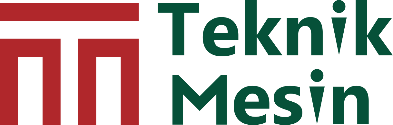 45Dosen Pembimbing( .........................................)Yogyakarta, .......... - ............................ - ...........Pemohon( .........................................)KaProdi/ SekProdi/ Koor. Lab Teknik Mesin( .........................................)Kepala Laboratorium( .........................................)No.Penggunaan/ Peminjaman AlatPelaksanaanPelaksanaanPelaksanaanNo.Penggunaan/ Peminjaman AlatTanggalWaktuTempat12345Menyetujui,KaProdi/ SekProdi/ Koor. Lab Teknik Mesin ( ...............................................)Yogyakarta, ............................Penanggungjawab Kegiatan( ...............................................)